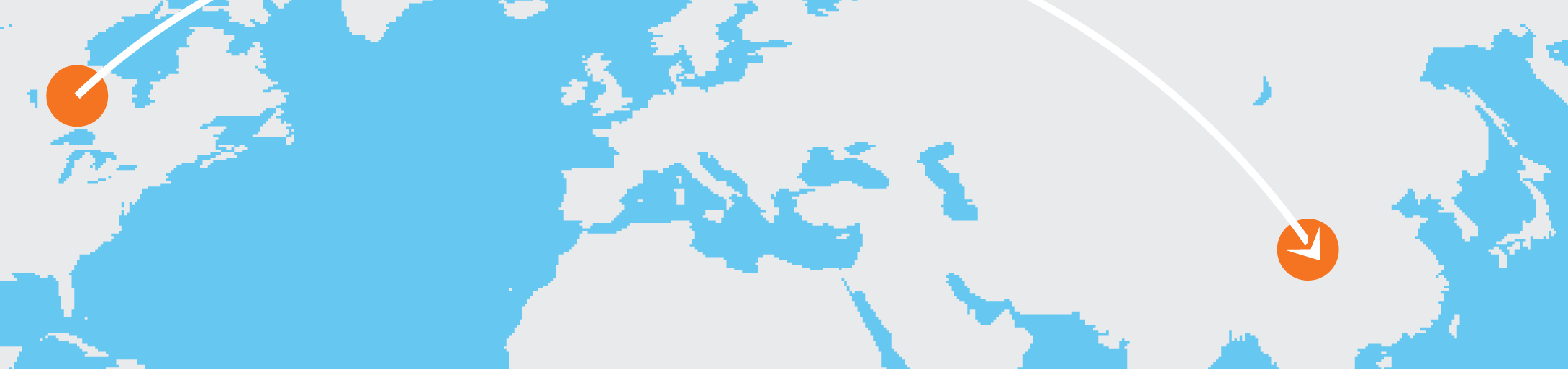 Planificador de viajesAntes de continuar:[Para reemplazar cualquier texto de marcador de posición, selecciona una línea o un párrafo
y comienza a escribir. No incluyas espacios a la derecha de los caracteres de la selección].[Haz clic en la pestaña Inicio, en el grupo Estilos, para aplicar cualquier formato de texto que ves aquí].[¿Dónde vas?][¿Cómo llegarás?][¿Está vigente tu pasaporte?][¿Necesitas convertidores de energía, diccionarios bilingües, guías turísticas?][¿Dónde te quedarás?][¿Qué necesitas llevar?][¿Es necesario hacer reservación previa para los eventos o los restaurantes?][¿Ya interrumpiste el reparto de periódico y correspondencia, y reservaste con el cuidador de mascotas?]Durante el viaje:[¿Qué deseas ver?][¿Dónde deseas comer?][¿Tienes un GPS o un mapa de la zona?]